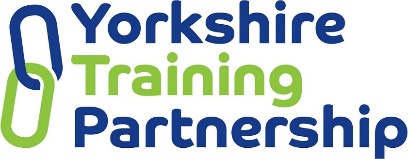 Child DevelopmentYou need to explore the differences in children’s development and the risk of developmental delay.Task 1Explain the difference between the sequence of development and the rate of developmentExplain why this distinction is importantTask 2 Analyse how children’s development is influenced by a range of factors. Include:Personal FactorsExternal FactorsTask 3Research and summarise the current research concerning neurological and brain development and explain how this influences the care of children Give examples of how this research influences your practiceExplain the importance of early identification of developmental delay and the potential risks of late recognition. Curriculum Mapping:Unit M4:51.1, 1.2, 1.3, 3.1